Межрайонный отдел вневедомственной охраны по городу Нефтекамску – филиал федерального государственного казенного учреждения «Управление вневедомственной охраны войск национальной гвардии России по Республике Башкортостан» проводит отбор кандидатов на должности старшего полицейского роты полиции и полицейского (водителя) роты полиции.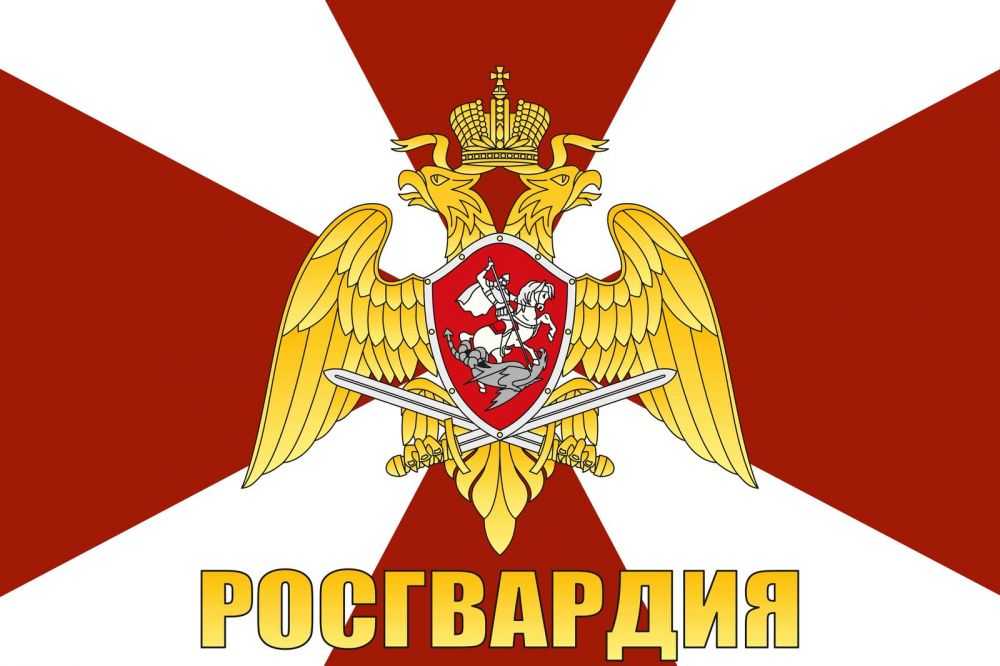 Требования к кандидатам:1. Граждане Российской Федерации:2. Образование: среднее специальное для должностей сержантского состава;3. Соответствующее состояние здоровья, физическая подготовка и морально – психологические качества;4. Обязательное наличие службы в армии.Социальные гарантии:1. Ежемесячное денежное довольствие полицейский (водитель) роты полиции от 26000р., старший полицейский роты полиции от 28000р., сменный график работы (2/2).2. Ежегодная материальная помощь.3. Бесплатное медицинское обеспечение.4. Ежегодный оплачиваемый отпуск от 40 до 60 дней, так же  предоставление дополнительных видов отпусков и время на проезд к месту проведения основного отпуска и обратно.5. Компенсацию за наем жилья, в случае отсутствия собственного жилья и проживание в съемной квартире.6. Право на получение льготной пенсии (по достижении выслуги 20 лет)7. Сотрудник, имеющий стаж службы в Росгвардии не менее 10 лет в календарном исчислении, имеет право на единовременную социальную выплату для приобретения или строительства жилого помещения один раз за весь период государственной службы, в том числе службы в Росгвардии.По вопросам поступления на службу в МОВО по г. Нефтекамску -  филиала ФГКУ «УВО ВНГ по России РБ» обращаться по адресу:Республика Башкортостан, г. Нефтекамск, ул. Трактовая 2А.Контактные данные:1. Отдел кадров:        раб.тел. 8(34783)2-07-45,эл. почта: movo-neftekamsk02@yandex.ru2. Инспектор группы кадров:Ягафаров Фидарис Ильясович – 8-963-908-35-403. Заместитель командира роты:Ахтямов Фарит Фанилович – 8-909-352-60-20